PBOT EQUITY + INCLUSION 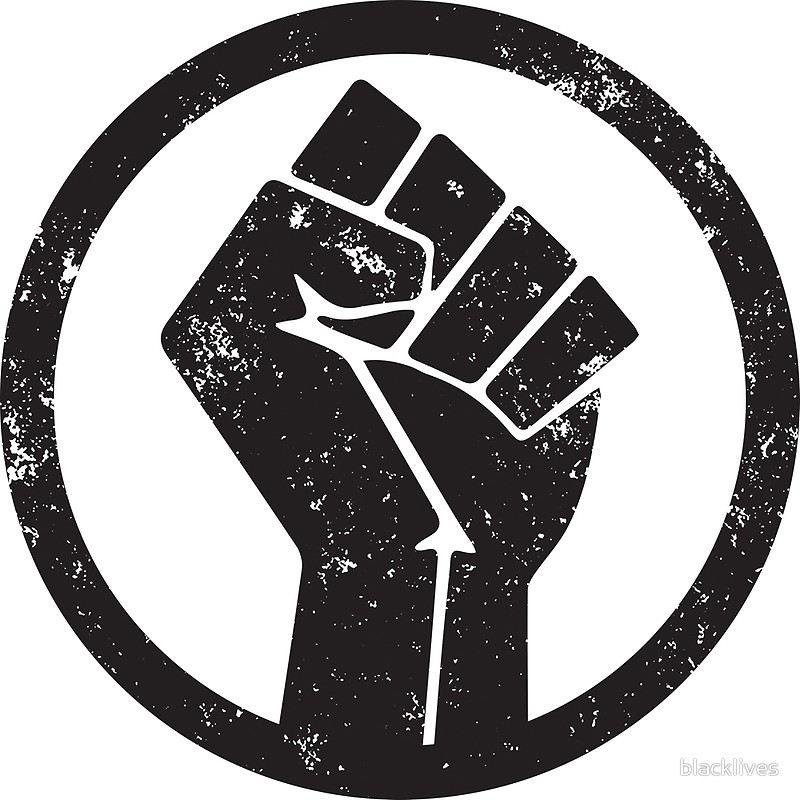 Transportation Justice Partnership Program REQUEST FOR PROPOSALSProposals Due: July 16, 2020 July 30, 2020 by 4:00 PMContract Start Date: September 1, 2020 Refer questions to: Jin Huang, Senior Procurement SpecialistPhone: (503) 823-5371, Email: jin.huang@portlandoregon.govOVERVIEW The Portland Bureau of Transportation (PBOT) Equity + Inclusion Program seeks to strengthen our work by contracting with organizations and consultants interested in policy development and programmatic initiatives focused on transportation justice. In 2019, PBOT prioritized a transportation justice focus in the organizations three-year Strategic Plan and we recognize that we cannot pursue this work without deep alignment with community and support from other equity practitioners. Interested partners are invited to submit proposals for on-call services contracts for the following categories:Transportation Justice Policy DevelopmentCommunity Education, Engagement, Project ImplementationTraining, Facilitation and Median ServicesThe full Request for Proposals is available here for review. This information is compiled separately in this communication to assist with community conversations and to support translation and accessibility requests. Interested parties are encouraged, but not required, to participate in the RFP information sessions: First Info SessionDate: June 16, 2020Time: 2:00pm to 3:30pmRSVP to jin.huang@portlandoregon.govSecond Info SessionDate: June 30, 2020Time: 4:00pm to 5:00pmRSVP to jin.huang@portlandoregon.govInterpretation services available upon request to tosin.abiodun@portlandoregon.gov, 503-823-7854Proposals Must Include:Cover LetterAttachment 1 – Representations, Certifications and AcknowledgmentsAttachment 2 – Proposer PricingForm 1: PTE Participation Disclosure Form 1Proposal Response DocumentsRefer questions to:Jin Huang, Senior Procurement SpecialistPhone: (503) 823-5371, Email: jin.huang@portlandoregon.govBACKGROUNDThe City of Portland Bureau of Transportation (PBOT) is a community partner in shaping a livable city. We plan, build, manage and maintain an effective and safe transportation system that provides people and businesses access and mobility. We keep Portland moving!In 2019 PBOT launched a new three-year strategic plan, Moving to Our Future, centered on three goal areas: safety, moving people and goods, and asset management. As we work towards these goals, we also want to make sure that our efforts contribute to a Portland that is more equitable and a smaller carbon footprint. As such, our strategic plan work includes an intentional focus on Transportation Justice that will be guided by an internal Transportation Justice Steering Committee and informed in collaboration with external Transportation Justice Community Partners. This solicitation is for nonprofit partners and consultants with a strong equity lens to join the Transportation Justice Community Partnerships Program. This Partnership Program intends to build PBOT’s capacity to strengthen our service to and engagement of communities that have been historically been underserved by our Bureau and Portland’s transportation system. Selected partners will play a role in shaping the work ahead and in many cases, may be positioned to work in collaboration with other groups. ON-CALL CONTRACT + SERVICE CATEGORIES DETAILS The City intends to award multiple price agreements as outlined in the three service categories listed below. The City may, but is not obligated to, award up to the maximum number of contracts per category as indicated. Successful Proposers may be called upon to provide consulting services and/or undertake fixed/term projects. The services requested under these price agreements will be small to medium in scope. Projects may range from as low as $200 up to the 20% of the Price Agreement amount, subject to specific needs and budget availability in any given year.SERVICE CATEGORY I: Transportation Justice Policy DevelopmentResearch and analysis of trends and disparities that impact how well Portland’s transportation system serves the needs of historically underserved communities, including issues such as:Contract equityWorkforce developmentGentrification and anti-displacement strategiesBIPOC (Black, Indigenous and People of Color) safety concernsHealth disparitiesTransit access and affordabilityEnforcement practices and impactsClimate equityDigital justiceAccess to housing, jobs, schools, cultural centers and economic opportunityDisability access Research and recommendations for PBOT’s Transportation Justice policy framework and related implementation toolsPolicy review, analysis, evaluation and recommendations related to PBOT strategic plan goal areas (Safety, Mobility and Asset Management) and other transportation topics as identifiedReview recommendations for data sets needed and measurable indicators that can track progress on Transportation Justice and equity outcomesEvaluation and recommendations of existing PBOT programs based on identified Transportation Justice framework and Strategic Plan policy goalsEvaluation and recommendations of community stabilization and anti-displacement interventions and policiesResearch industry and regional transportation workforce trendsAssist with goal setting for the recruitment, retention, promotion and succession planning for a diverse transportation workforceOther Transportation Justice Policy Development services as requested and defined by PBOT managementSERVICE CATEGORY II: Community Education, Engagement + Project ImplementationDevelop and implement strategies to engage populations historically underserved by PBOT and the City of Portland, including but not limited to:Racial and ethnic communitiesMultilingual communitiesDiverse youth and aging populationsPeople living with disabilitiesMinority business enterprisesDevelop and implement strategies to engage populations historically underserved by PBOT by mode of transportation, including diverse pedestrians, cyclists, transit riders, drivers and those reliant on ride-sharing servicesSupport the engagement of historically underserved populations on PBOT public advisory bodies, focus groups, etc.Event planning and implementation, including but not limited to educational events, focus groups, open houses, info sessions, pop-up and community building eventsProvide childcare and youth activities for related community eventsCommunity-led project planning and implementationEvaluate and advise PBOT teams on public involvement, outreach activitiesDevelop innovative workforce development initiatives and community partnerships that grow interest in professional opportunities in the transportation industryAssist with PBOT job recruitments and hiring panelsOther Community Engagement services as requested and defined by PBOT managementSERVICE CATEGORY III: Training, Facilitation + MediationDesign and implement trainings for PBOT staff focused on diversity, equity and inclusion best practicesFacilitation and mediation within communities historically underserved and marginalized by government process and experiencing disparate impacts due to government decisions and investments over timeFacilitation of group processes with diverse communities and staff teams to inform decision making for time-sensitive transportation projects, often in a public meeting where media may be presentFacilitation of community engagement regarding past and current harms caused by transportation planning in Portland; understanding of impact of gentrification and displacement for communities of color, and ability to hold space for dialogue to identify what actions PBOT can take to repair past harmsRecord community engagement processes and develop reports for public distributionOther Training, Facilitation + Mediation Services as requested and defined by PBOT managementThank you for your interest in this partnership opportunity. We look forward to your proposal and remain on standby if you have any questions. Please refer questions to: Jin Huang, Senior Procurement SpecialistPhone: (503) 823-5371, Email: jin.huang@portlandoregon.govThe City of Portland ensures meaningful access to city programs, services, and activities to comply with Civil Rights Title VI and ADA Title II laws and reasonably provides: translation, interpretation, modifications, accommodations, alternative formats, auxiliary aids and services. To request these services, contact 503-823-5185, City TTY 503-823-6868, Relay Service: 711.Traducción e Interpretación  |  Biên Dịch và Thông Dịch  |  अनुवादन तथा व्याख्या口笔译服务  |   Устный и письменный перевод  |  Turjumaad iyo FasiraadПисьмовий і усний переклад  |  Traducere și interpretariat  | Chiaku me Awewen Kapas  |  Translation and Interpretation:  503-823-5185